Vlastnosti používaných meracích prístrojov(táto časť je len pre informáciu – nepovinné !!!)1   Digitálny multimeter DMM-3900     Vo väčšine laboratórnych úloh sa ako merací prístroj používa digitálny multimeter DMM-3900 (M 3900). Pred začatím merania je potrebné, aby sa študenti s ním bližšie zoznámili. Z toho dôvodu uvádzame jeho základné technické parametre.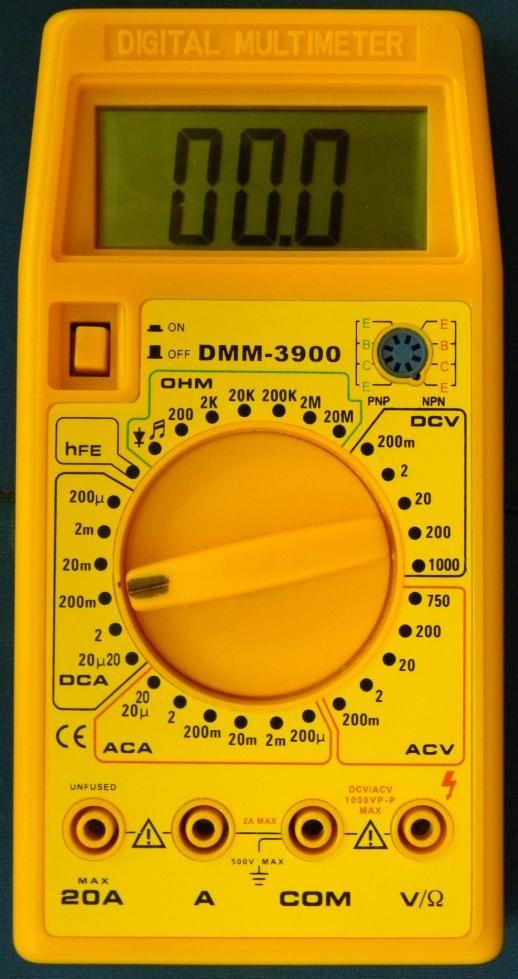 Digitálny multimeter DMM – 39002  Digitálny multimeter METEX M-3650DJe 3½ miestny digitálny multimeter, schopný merať napätie a prúd (jednosmerný a striedavý), odpor, kapacitu, frekvenciu, testovať diódy, tranzistory a merať logické úrovne. Prostredníctvom sériového rozhrania RS-232 je schopný komunikovať s počítačom (pripojí sa pomocou špeciálneho kábla).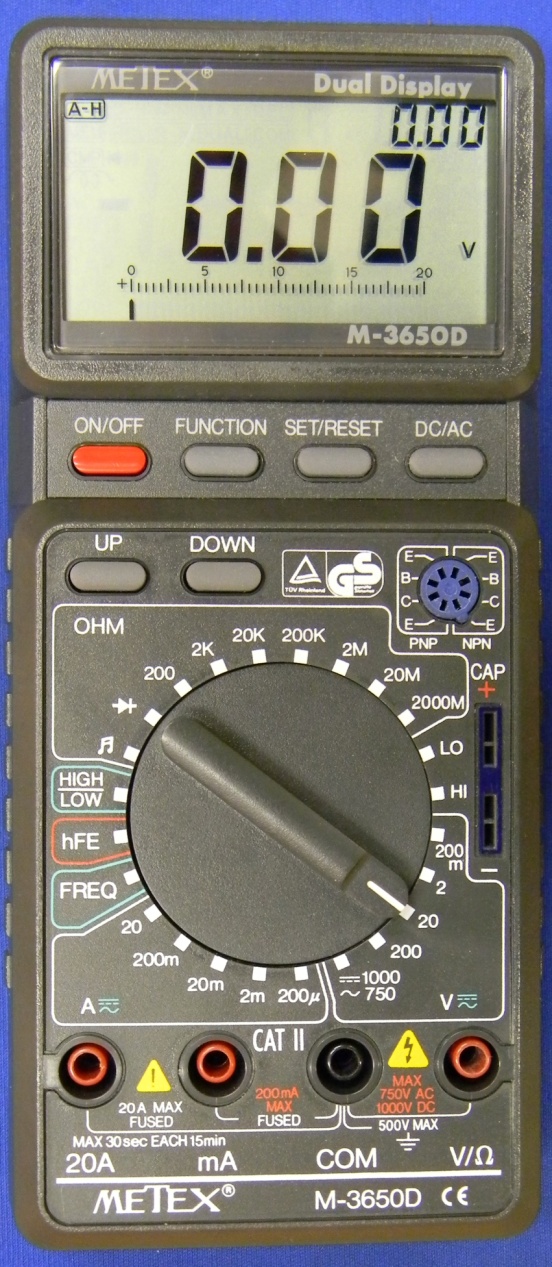 Digitálny multimeter METEX M-3650D3   Univerzálny elektronický merací prístroj Metra PU 500     PU 500 je elektronický ručičkový merací prístroj, určený na meranie prúdov, napätí (jednosmerných aj striedavých) a elektrického odporu.Rozsahy:Jednosmerné a striedavé napätie:		30 mV ... 600 V Jednosmerný a striedavý prúd:		10 μA ... 10 AElektrický odpor:				1 Ω     ... 5 M ΩTrieda presnosti:				2,5 %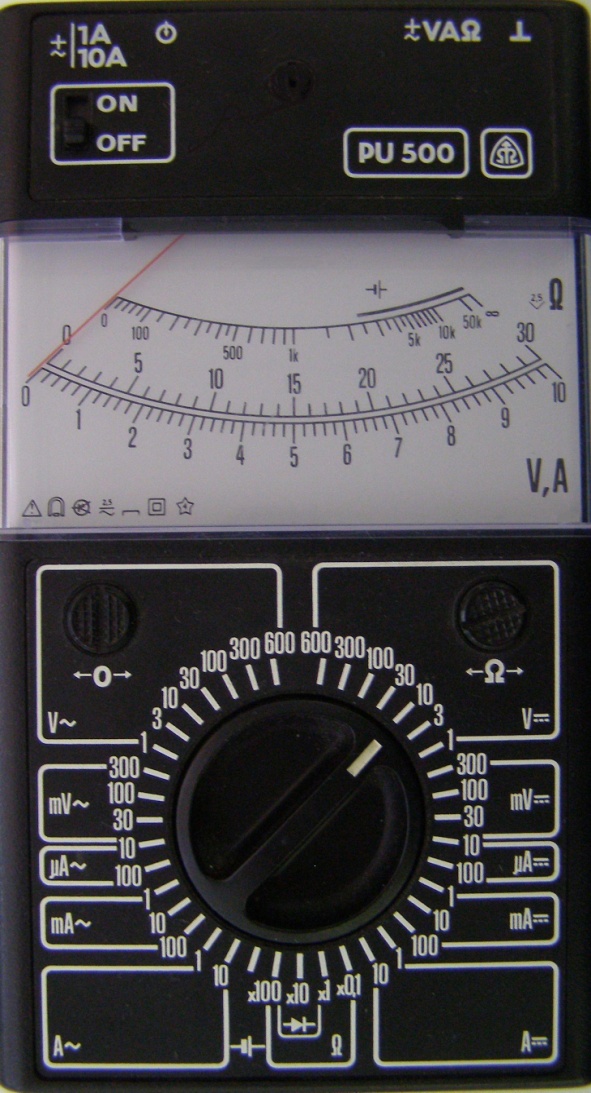 Merací prístroj PU 5004   Wattmeter GanzRučičkový merací prístroj, určený na meranie elektrického výkonu. Výkon možno merať v štyroch rozsahoch. Je vybavený prepínačom polarity.Rozsahy:Výkon (jednosmerný a striedavý):		30 W ... 240 WTrieda presnosti:				0,5 %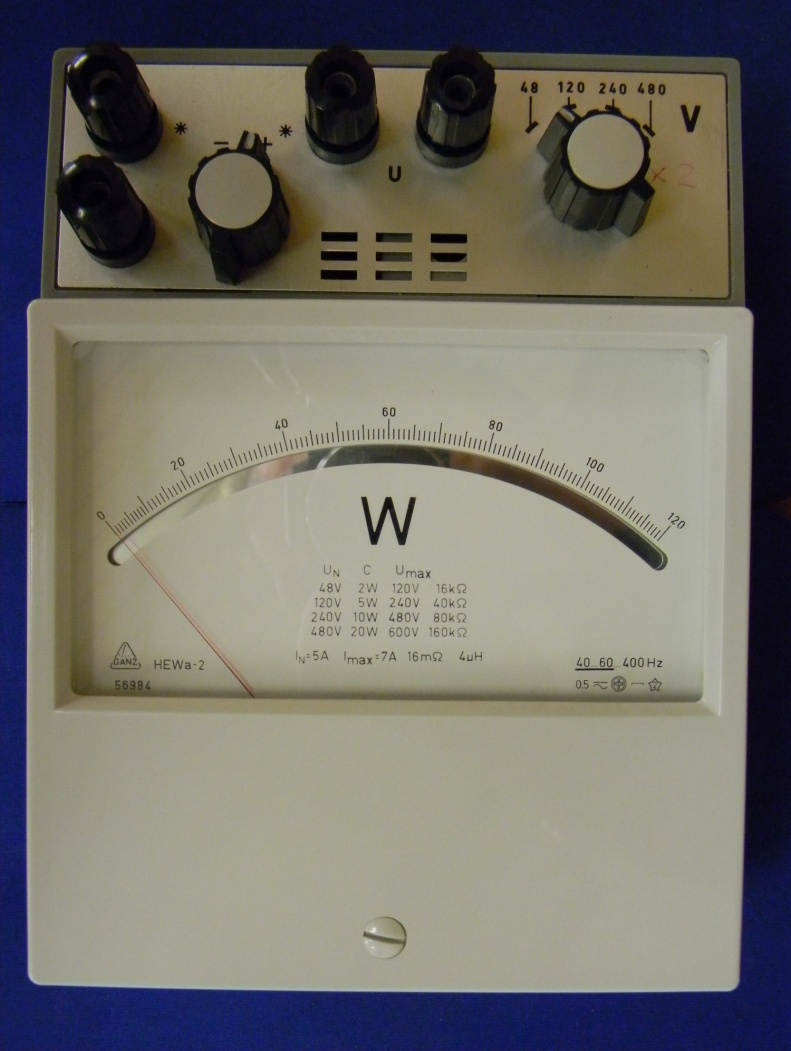 Wattmeter GanzJednosmerné napätie    200mV, 2V, 20 V, 200 V, 1000VStriedavé napätie  200mV, 2 V, 20 V, 200 V, 700VJednosmerný prúd  20 μA, 200 μA, 2 mA, 20 mA, 200 mA, 2 A, 10 A Striedavý prúd  20 μA, 200 μA, 2mA, 20 mA, 200 mA, 2 A, 10 A  Odpor  200 Ω, 2 kΩ, 20 kΩ, 200 kΩ, 2 MΩ, 20 MΩKontrola diód a meranie tranzistorovKontrola diód a meranie tranzistorovJednosmerné napätie   200mV, 2V, 20 V, 200 V, 1000VStriedavé napätie  200mV, 2 V, 20 V, 200 V, 750VJednosmerný prúd  200 μA, 2 mA, 20 mA, 200 mA, 20AStriedavý prúd  200 μA, 2mA, 20 mA, 200 mA, 20AOdpor  200 Ω, 2 kΩ, 20 kΩ, 200 kΩ, 2 MΩ, 20 MΩ, 2000 MΩ    Kapacita  do 20uFFrekvencia  do 20MHzLogické úrovne   LO, HI, --- 